Števila: 011-31/2019Datum: 5.3.2019VABILONa podlagi 88. člena Poslovnika Občinskega sveta Občine Izola (Uradne objave Občine Izola št. 15/2018 – uradno prečiščeno besedilo) sklicujem3. redno sejo Odbora za okolje in prostor,ki bo v torek, 12. marca 2019, ob 16.00 uriv pritličju sejne sobe Občine Izola, Sončno nabrežje 8 v Izoli,Za sejo predlagam naslednjiDNEVNI RED:Potrditev zapisnika 2. redne seje OOPPredlog Proračuna Občine Izola za leto 2019 (del, ki zadeva Odbor za okolje in prostor)Imenovanje Pododbora za lokalno samoupravo in toponomastikoRaznoGradivo za obravnavo je priloženo in naloženo ter dostopno na uradni spletni strani Občine Izola, in sicer na naslovu: Izola.si/ Občina Izola/ Organi občine/ Občinski svet/ Seje (direkten dostop do gradiva: http://izola.si/obcina-izola/organi-obcine/obcinski-svet/seje/). Prosim, da se seje točno in zagotovo udeležite. Morebitno odsotnost lahko opravičite na telefon št. 05/66 00 299 (Maja Kozlovič), ali po e-pošti maja.kozlovic@izola.si PredsednikAleksej SKOK l.r.Vabljeni: člani Odbora za okolje in prostor - po elektronski pošti;Župan - po elektronski pošti;Vesna REBEC, v.d. direktor OU - po elektronski pošti.vodje občinskih uradov – po elektronski poštiV vednost:svetniškim klubom – po elektronski pošti,političnim strankam – po elektronski pošti,ISNS– po elektronski pošti.Prot. n.:  011-31/2019Data:     5. 3. 2019I N V I T OIn virtù dell’articolo 88 del Regolamento di procedura del Consiglio del Comune di Isola (Bollettino Ufficiale del Comune di Isola n. 15/2018 – testo unico ufficiale), si convoca la 3a seduta ordinaria del Comitato per i beni ambientali                                                                per il giornomartedì 12 marzo 2019 alle ore 16.00presso la sala riunioni al pianterreno del Comune di Isola, Riva del Sole n. 8, Isola,con la seguente proposta diO R D I N E  D E L  G I O R N O:Convalida del verbale della 2a seduta ordinaria del Comitato per i beni ambientali;Proposta del Bilancio di previsione del Comune di Isola per l’anno 2019 (nella parte concernente il Comitato per i beni ambientali);Nomina del Sottocomitato per le autonomie locali e la toponomastica;Varie.I materiali d'esame sono allegati al presente avviso e scaricabili e accessibili sulla pagina web ufficiale del Comune di Isola, e cioè all'indirizzo Izola.si/Comune di Isola/Sedute del Consiglio comunale (accesso diretto: http://izola.si/obcina-izola/organi-obcine/obcinski-svet/seje/). Siete pregati di garantire la vostra presenza alla seduta e di rispettare l'orario. Gli eventuali impedimenti possono essere comunicati al numero di telefono 05/66 00 299 (Maja Kozlovič), oppure per e-mail all’indirizzo maja.kozlovic@izola.si.                                                          Il PresidenteAleksej SKOK, m.p.  Invitati:                                                                                         membri del Comitato per i beni ambientali – per posta elettronica,  Sindaco – per posta elettronica,                                                                               Vesna REBEC, f.f. di direttore dell'AC – per posta elettronica,capi degli uffici comunali – per posta elettronica.Per conoscenza a:club di consiglieri – per posta elettronica,partiti politici – per posta elettronica,CAN – per posta elettronica.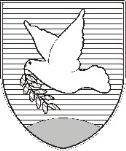 OBČINA IZOLA – COMUNE DI ISOLAOBČINSKI SVET – CONSIGLIO COMUNALEOdbor za okolje in prostor Comitato per i beni ambientali Sončno nabrežje 8 – Riva del Sole 86310 Izola – IsolaTel: 05 66 00 100E-mail: posta.oizola@izola.siWeb: http://www.izola.si/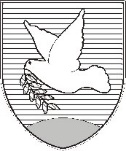 OBČINA IZOLA – COMUNE DI ISOLAOBČINSKI SVET – CONSIGLIO COMUNALEOdbor za okolje in prostor Comitato per i beni ambientali Sončno nabrežje 8 – Riva del Sole 86310 Izola – IsolaTel: 05 66 00 100E-mail: posta.oizola@izola.siWeb: http://www.izola.si/